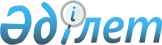 О внесении изменений и дополнений в приказ исполняющего обязанности Министра торговли и интеграции Республики Казахстан от 25 июля 2019 года № 9 "Об утверждении положений Республиканского государственного учреждения "Комитет технического регулирования и метрологии Министерства торговли и интеграции Республики Казахстан" и его территориальных подразделений"Приказ Министра торговли и интеграции Республики Казахстан от 8 ноября 2021 года № 588-НҚ
      ПРИКАЗЫВАЮ:
      1. Внести в приказ исполняющего обязанности Министра торговли и интеграции Республики Казахстан от 25 июля 2019 года № 9 "Об утверждении положений Республиканского государственного учреждения "Комитет технического регулирования и метрологии Министерства торговли и интеграции Республики Казахстан" и его территориальных подразделений" следующие изменения и дополнения:
      в пункте 15:
      в функциях Комитета:
      подпункты 1) и 2) исключить;
      дополнить подпунктами 2-1), 2-2), 2-3), 2-4), 2-5), 2-6), 2-7), 2-8), 2-9), 2-10), 2-11), 2-12), 2-13), 2-14), 2-15), 2-16), 2-17), 2-18), 2-19) и 2-20) следующего содержания:
      "2-1) внесение предложений государственным органам о приведении нормативных правовых актов и правовых актов, затрагивающих объекты технического регулирования, в соответствие с законодательством Республики Казахстан в области технического регулирования, техническими регламентами и национальными стандартами;
      2-2) принятие мер воздействия по пресечению и недопущению выпуска в обращение продукции, не соответствующей требованиям технических регламентов;
      2-3) изъятие продукции, представляющей непосредственную угрозу правам и законным интересам физических и юридических лиц, жизни и здоровью человека, окружающей среде, в соответствии с законодательством в области технического регулирования и подача иска в суд о лишении субъекта надзора права владения, пользования и (или) распоряжения такой продукцией согласно гражданско-процессуальному законодательству Республики Казахстан;
      2-4) обращение в суд при невыполнении или ненадлежащем выполнении физическими, юридическими лицами законных требований или предписаний, постановлений, выданных должностными лицами в области технического регулирования;
      2-5) осуществление государственного контроля в сфере реализации ювелирных и других изделий;
      2-6) утверждение для применения на территории Республики Казахстан в целях обеспечения соблюдения требований технического регламента Евразийского экономического союза, проведения исследований (испытаний) и измерений при оценке соответствия объектов технического регулирования требованиям технического регламента Евразийского экономического союза национальные (государственные) стандарты государств–членов Евразийского экономического союза в качестве национальных стандартов Республики Казахстан;
      2-7) разработка разрешительных требований к экспертам-аудиторам по подтверждению соответствия, перечня документов, подтверждающих соответствие им, а также правил аттестации, продления действия аттестатов экспертов-аудиторов по подтверждению соответствия по согласованию с уполномоченным органом в сфере разрешений и уведомлений и уполномоченным органом в сфере информатизации;
      2-8) разработка правил разработки, экспертизы, принятия, изменения и отмены технических регламентов;
      2-9) разработка правил отзыва продукции, не соответствующей требованиям технических регламентов;
      2-10) разработка правил оценки соответствия;
      2-11) разработка проверочных листов и критериев оценки степени риска в соответствии с Предпринимательским кодексом Республики Казахстан по проведению государственного контроля и надзора в области технического регулирования в части выпуска в обращение продукции на ее соответствие требованиям технических регламентов;
      2-12) разработка правил выпуска в обращение продукции, не включенной в единый перечень, включенной в единый перечень, но в отношении которой не приняты или не введены в действие технические регламенты, а также перечня продукции, в отношении которой принимается декларация об общей безопасности, формы декларации об общей безопасности;
      2-13) разработка правил принятия решений о включении или исключении органов по оценке соответствия в национальную часть (из национальной части) единого реестра органов по оценке соответствия Евразийского экономического союза;
      2-14) разработка правил реализации принципов надлежащей лабораторной практики;
      2-15) разработка правил формирования, ведения и сопровождения реестра технического регулирования;
      2-16) разработка технических регламентов;
      2-17) разработка правил по утверждению и регистрации одобрений типа транспортного средства, одобрений типа шасси;
      2-18) разработка правил по проверке правильности и обоснованности оформления одобрений типа транспортного средства, одобрений типа шасси;
      2-19) представление интересов Республики Казахстан в международных и региональных организациях по аккредитации;
      2-20) осуществляет государственный контроль и надзор в части выпуска в обращение продукции на ее соответствие требованиям технических регламентов, а также за соблюдением субъектами государственного контроля и надзора в области технического регулирования требований, установленных законодательством Республики Казахстан в области технического регулирования, иных нормативных правовых актов Республики Казахстан либо решений Евразийской экономической комиссии, за исключением продукции, подлежащей государственному санитарно-эпидемиологическому, ветеринарно-санитарному, карантинно-фитосанитарному контролю и надзору;";
      подпункты 4) и 5) изложить в следующей редакции:
      "4) взаимодействие с экспертными советами, физическими и юридическими лицами по вопросам технического регулирования;
      5) формирование переговорной позиции по вопросам технического регулирования и представление Республики Казахстан в международных и региональных организациях по техническому регулированию, оценке соответствия и аккредитации в области оценки соответствия;";
      подпункты 6) исключить;
      подпункты 9) исключить;
      подпункты 14) исключить;
      подпункт 15) изложить в следующей редакции:
      "15) создание консультативно-совещательных органов в интересах обеспечения безопасности продукции и процессов;";
      подпункты 36) исключить;
      подпункт 41) изложить в следующей редакции:
      "41) подготовка предложений об отмене действия документов об оценке соответствия в соответствии с законодательством Республики Казахстан;";
      подпункты 44) исключить;
      подпункты 46) исключить;
      в Положении Республиканского государственного учреждения "Департамент Комитета технического регулирования и метрологии Министерства торговли и интеграции Республики Казахстан по городу Нур-Султан", утвержденном указанным приказом:
      в пункте 14:
      в функциях Департамента:
      дополнить подпунктами 14-1), 14-2), 14-3) и 14-4) следующего содержания:
      "14-1) принятие мер воздействия по пресечению и недопущению выпуска в обращение продукции, не соответствующей требованиям технических регламентов;
      14-2) изъятие продукции, представляющей непосредственную угрозу правам и законным интересам физических и юридических лиц, жизни и здоровью человека, окружающей среде, в соответствии с законодательством в области технического регулирования и подача иска в суд о лишении субъекта надзора права владения, пользования и (или) распоряжения такой продукцией согласно гражданско-процессуальному законодательству Республики Казахстан;
      14-3) обращение в суд при невыполнении или ненадлежащем выполнении физическими, юридическими лицами законных требований или предписаний, постановлений, выданных должностными лицами в области технического регулирования;
      14-4) осуществление государственного контроля в сфере реализации ювелирных и других изделий.";
      в Положении Республиканского государственного учреждения "Департамент Комитета технического регулирования и метрологии Министерства торговли и интеграции Республики Казахстан по городу Алматы", утвержденном указанным приказом:
      в пункте 14:
      в функциях Департамента:
      дополнить подпунктами 14-1), 14-2), 14-3) и 14-4) следующего содержания:
      "14-1) принятие мер воздействия по пресечению и недопущению выпуска в обращение продукции, не соответствующей требованиям технических регламентов;
      14-2) изъятие продукции, представляющей непосредственную угрозу правам и законным интересам физических и юридических лиц, жизни и здоровью человека, окружающей среде, в соответствии с законодательством в области технического регулирования и подача иска в суд о лишении субъекта надзора права владения, пользования и (или) распоряжения такой продукцией согласно гражданско-процессуальному законодательству Республики Казахстан;
      14-3) обращение в суд при невыполнении или ненадлежащем выполнении физическими, юридическими лицами законных требований или предписаний, постановлений, выданных должностными лицами в области технического регулирования;
      14-4) осуществление государственного контроля в сфере реализации ювелирных и других изделий.";
      в Положении Республиканского государственного учреждения "Департамент Комитета технического регулирования и метрологии Министерства торговли и интеграции Республики Казахстан по Акмолинской области", утвержденном указанным приказом:
      в пункте 14:
      в функциях Департамента:
      дополнить подпунктами 14-1), 14-2), 14-3) и 14-4) следующего содержания:
      "14-1) принятие мер воздействия по пресечению и недопущению выпуска в обращение продукции, не соответствующей требованиям технических регламентов;
      14-2) изъятие продукции, представляющей непосредственную угрозу правам и законным интересам физических и юридических лиц, жизни и здоровью человека, окружающей среде, в соответствии с законодательством в области технического регулирования и подача иска в суд о лишении субъекта надзора права владения, пользования и (или) распоряжения такой продукцией согласно гражданско-процессуальному законодательству Республики Казахстан;
      14-3) обращение в суд при невыполнении или ненадлежащем выполнении физическими, юридическими лицами законных требований или предписаний, постановлений, выданных должностными лицами в области технического регулирования;
      14-4) осуществление государственного контроля в сфере реализации ювелирных и других изделий.";
      в Положении Республиканского государственного учреждения "Департамент Комитета технического регулирования и метрологии Министерства торговли и интеграции Республики Казахстан по Актюбинской области", утвержденном указанным приказом:
      в пункте 14:
      в функциях Департамента:
      дополнить подпунктами 14-1), 14-2), 14-3) и 14-4) следующего содержания:
      "14-1) принятие мер воздействия по пресечению и недопущению выпуска в обращение продукции, не соответствующей требованиям технических регламентов;
      14-2) изъятие продукции, представляющей непосредственную угрозу правам и законным интересам физических и юридических лиц, жизни и здоровью человека, окружающей среде, в соответствии с законодательством в области технического регулирования и подача иска в суд о лишении субъекта надзора права владения, пользования и (или) распоряжения такой продукцией согласно гражданско-процессуальному законодательству Республики Казахстан;
      14-3) обращение в суд при невыполнении или ненадлежащем выполнении физическими, юридическими лицами законных требований или предписаний, постановлений, выданных должностными лицами в области технического регулирования;
      14-4) осуществление государственного контроля в сфере реализации ювелирных и других изделий.";
      в Положении Республиканского государственного учреждения "Департамент Комитета технического регулирования и метрологии Министерства торговли и интеграции Республики Казахстан по Алматинской области", утвержденном указанным приказом:
      в пункте 14:
      в функциях Департамента:
      дополнить подпунктами 14-1), 14-2), 14-3) и 14-4) следующего содержания:
      "14-1) принятие мер воздействия по пресечению и недопущению выпуска в обращение продукции, не соответствующей требованиям технических регламентов;
      14-2) изъятие продукции, представляющей непосредственную угрозу правам и законным интересам физических и юридических лиц, жизни и здоровью человека, окружающей среде, в соответствии с законодательством в области технического регулирования и подача иска в суд о лишении субъекта надзора права владения, пользования и (или) распоряжения такой продукцией согласно гражданско-процессуальному законодательству Республики Казахстан;
      14-3) обращение в суд при невыполнении или ненадлежащем выполнении физическими, юридическими лицами законных требований или предписаний, постановлений, выданных должностными лицами в области технического регулирования;
      14-4) осуществление государственного контроля в сфере реализации ювелирных и других изделий.";
      в Положении Республиканского государственного учреждения "Департамент Комитета технического регулирования и метрологии Министерства торговли и интеграции Республики Казахстан по Атырауской области", утвержденном указанным приказом:
      в пункте 14:
      в функциях Департамента:
      дополнить подпунктами 14-1), 14-2), 14-3) и 14-4) следующего содержания:
      "14-1) принятие мер воздействия по пресечению и недопущению выпуска в обращение продукции, не соответствующей требованиям технических регламентов;
      14-2) изъятие продукции, представляющей непосредственную угрозу правам и законным интересам физических и юридических лиц, жизни и здоровью человека, окружающей среде, в соответствии с законодательством в области технического регулирования и подача иска в суд о лишении субъекта надзора права владения, пользования и (или) распоряжения такой продукцией согласно гражданско-процессуальному законодательству Республики Казахстан;
      14-3) обращение в суд при невыполнении или ненадлежащем выполнении физическими, юридическими лицами законных требований или предписаний, постановлений, выданных должностными лицами в области технического регулирования;
      14-4) осуществление государственного контроля в сфере реализации ювелирных и других изделий.";
      в Положении Республиканского государственного учреждения "Департамент Комитета технического регулирования и метрологии Министерства торговли и интеграции Республики Казахстан по Западно-Казахстанской области", утвержденном указанным приказом:
      в пункте 14:
      в функциях Департамента:
      дополнить подпунктами 14-1), 14-2), 14-3) и 14-4) следующего содержания:
      "14-1) принятие мер воздействия по пресечению и недопущению выпуска в обращение продукции, не соответствующей требованиям технических регламентов;
      14-2) изъятие продукции, представляющей непосредственную угрозу правам и законным интересам физических и юридических лиц, жизни и здоровью человека, окружающей среде, в соответствии с законодательством в области технического регулирования и подача иска в суд о лишении субъекта надзора права владения, пользования и (или) распоряжения такой продукцией согласно гражданско-процессуальному законодательству Республики Казахстан;
      14-3) обращение в суд при невыполнении или ненадлежащем выполнении физическими, юридическими лицами законных требований или предписаний, постановлений, выданных должностными лицами в области технического регулирования;
      14-4) осуществление государственного контроля в сфере реализации ювелирных и других изделий.";
      в Положении Республиканского государственного учреждения "Департамент Комитета технического регулирования и метрологии Министерства торговли и интеграции Республики Казахстан по Жамбылской области", утвержденном указанным приказом:
      в пункте 14:
      в функциях Департамента:
      дополнить подпунктами 14-1), 14-2), 14-3) и 14-4) следующего содержания:
      "14-1) принятие мер воздействия по пресечению и недопущению выпуска в обращение продукции, не соответствующей требованиям технических регламентов;
      14-2) изъятие продукции, представляющей непосредственную угрозу правам и законным интересам физических и юридических лиц, жизни и здоровью человека, окружающей среде, в соответствии с законодательством в области технического регулирования и подача иска в суд о лишении субъекта надзора права владения, пользования и (или) распоряжения такой продукцией согласно гражданско-процессуальному законодательству Республики Казахстан;
      14-3) обращение в суд при невыполнении или ненадлежащем выполнении физическими, юридическими лицами законных требований или предписаний, постановлений, выданных должностными лицами в области технического регулирования;
      14-4) осуществление государственного контроля в сфере реализации ювелирных и других изделий.";
      в Положении Республиканского государственного учреждения "Департамент Комитета технического регулирования и метрологии Министерства торговли и интеграции Республики Казахстан по Карагандинской области", утвержденном указанным приказом:
      в пункте 14:
      в функциях Департамента:
      дополнить подпунктами 14-1), 14-2), 14-3) и 14-4) следующего содержания:
      "14-1) принятие мер воздействия по пресечению и недопущению выпуска в обращение продукции, не соответствующей требованиям технических регламентов;
      14-2) изъятие продукции, представляющей непосредственную угрозу правам и законным интересам физических и юридических лиц, жизни и здоровью человека, окружающей среде, в соответствии с законодательством в области технического регулирования и подача иска в суд о лишении субъекта надзора права владения, пользования и (или) распоряжения такой продукцией согласно гражданско-процессуальному законодательству Республики Казахстан;
      14-3) обращение в суд при невыполнении или ненадлежащем выполнении физическими, юридическими лицами законных требований или предписаний, постановлений, выданных должностными лицами в области технического регулирования;
      14-4) осуществление государственного контроля в сфере реализации ювелирных и других изделий.";
      в Положении Республиканского государственного учреждения "Департамент Комитета технического регулирования и метрологии Министерства торговли и интеграции Республики Казахстан по Костанайской области", утвержденном указанным приказом:
      в пункте 14:
      в функциях Департамента:
      дополнить подпунктами 14-1), 14-2), 14-3) и 14-4) следующего содержания:
      "14-1) принятие мер воздействия по пресечению и недопущению выпуска в обращение продукции, не соответствующей требованиям технических регламентов;
      14-2) изъятие продукции, представляющей непосредственную угрозу правам и законным интересам физических и юридических лиц, жизни и здоровью человека, окружающей среде, в соответствии с законодательством в области технического регулирования и подача иска в суд о лишении субъекта надзора права владения, пользования и (или) распоряжения такой продукцией согласно гражданско-процессуальному законодательству Республики Казахстан;
      14-3) обращение в суд при невыполнении или ненадлежащем выполнении физическими, юридическими лицами законных требований или предписаний, постановлений, выданных должностными лицами в области технического регулирования;
      14-4) осуществление государственного контроля в сфере реализации ювелирных и других изделий.";
      в Положении Республиканского государственного учреждения "Департамент Комитета технического регулирования и метрологии Министерства торговли и интеграции Республики Казахстан по Кызылординской области", утвержденном указанным приказом:
      в пункте 14:
      в функциях Департамента:
      дополнить подпунктами 14-1), 14-2), 14-3) и 14-4) следующего содержания:
      "14-1) принятие мер воздействия по пресечению и недопущению выпуска в обращение продукции, не соответствующей требованиям технических регламентов;
      14-2) изъятие продукции, представляющей непосредственную угрозу правам и законным интересам физических и юридических лиц, жизни и здоровью человека, окружающей среде, в соответствии с законодательством в области технического регулирования и подача иска в суд о лишении субъекта надзора права владения, пользования и (или) распоряжения такой продукцией согласно гражданско-процессуальному законодательству Республики Казахстан;
      14-3) обращение в суд при невыполнении или ненадлежащем выполнении физическими, юридическими лицами законных требований или предписаний, постановлений, выданных должностными лицами в области технического регулирования;
      14-4) осуществление государственного контроля в сфере реализации ювелирных и других изделий.";
      в Положении Республиканского государственного учреждения "Департамент Комитета технического регулирования и метрологии Министерства торговли и интеграции Республики Казахстан по Мангистауской области", утвержденном указанным приказом:
      в пункте 14:
      в функциях Департамента:
      дополнить подпунктами 14-1), 14-2), 14-3) и 14-4) следующего содержания:
      "14-1) принятие мер воздействия по пресечению и недопущению выпуска в обращение продукции, не соответствующей требованиям технических регламентов;
      14-2) изъятие продукции, представляющей непосредственную угрозу правам и законным интересам физических и юридических лиц, жизни и здоровью человека, окружающей среде, в соответствии с законодательством в области технического регулирования и подача иска в суд о лишении субъекта надзора права владения, пользования и (или) распоряжения такой продукцией согласно гражданско-процессуальному законодательству Республики Казахстан;
      14-3) обращение в суд при невыполнении или ненадлежащем выполнении физическими, юридическими лицами законных требований или предписаний, постановлений, выданных должностными лицами в области технического регулирования;
      14-4) осуществление государственного контроля в сфере реализации ювелирных и других изделий.";
      в Положении Республиканского государственного учреждения "Департамент Комитета технического регулирования и метрологии Министерства торговли и интеграции Республики Казахстан по Туркестанской области", утвержденном указанным приказом:
      в пункте 14:
      в функциях Департамента:
      дополнить подпунктами 14-1), 14-2), 14-3) и 14-4) следующего содержания:
      "14-1) принятие мер воздействия по пресечению и недопущению выпуска в обращение продукции, не соответствующей требованиям технических регламентов;
      14-2) изъятие продукции, представляющей непосредственную угрозу правам и законным интересам физических и юридических лиц, жизни и здоровью человека, окружающей среде, в соответствии с законодательством в области технического регулирования и подача иска в суд о лишении субъекта надзора права владения, пользования и (или) распоряжения такой продукцией согласно гражданско-процессуальному законодательству Республики Казахстан;
      14-3) обращение в суд при невыполнении или ненадлежащем выполнении физическими, юридическими лицами законных требований или предписаний, постановлений, выданных должностными лицами в области технического регулирования;
      14-4) осуществление государственного контроля в сфере реализации ювелирных и других изделий.";
      в Положении Республиканского государственного учреждения "Департамент Комитета технического регулирования и метрологии Министерства торговли и интеграции Республики Казахстан по Павлодарской области", утвержденном указанным приказом:
      в пункте 14:
      в функциях Департамента:
      дополнить подпунктами 14-1), 14-2), 14-3) и 14-4) следующего содержания:
      "14-1) принятие мер воздействия по пресечению и недопущению выпуска в обращение продукции, не соответствующей требованиям технических регламентов;
      14-2) изъятие продукции, представляющей непосредственную угрозу правам и законным интересам физических и юридических лиц, жизни и здоровью человека, окружающей среде, в соответствии с законодательством в области технического регулирования и подача иска в суд о лишении субъекта надзора права владения, пользования и (или) распоряжения такой продукцией согласно гражданско-процессуальному законодательству Республики Казахстан;
      14-3) обращение в суд при невыполнении или ненадлежащем выполнении физическими, юридическими лицами законных требований или предписаний, постановлений, выданных должностными лицами в области технического регулирования;
      14-4) осуществление государственного контроля в сфере реализации ювелирных и других изделий.";
      в Положении Республиканского государственного учреждения "Департамент Комитета технического регулирования и метрологии Министерства торговли и интеграции Республики Казахстан по Северо-Казахстанской области", утвержденном указанным приказом:
      в пункте 14:
      в функциях Департамента:
      дополнить подпунктами 14-1), 14-2), 14-3) и 14-4) следующего содержания:
      "14-1) принятие мер воздействия по пресечению и недопущению выпуска в обращение продукции, не соответствующей требованиям технических регламентов;
      14-2) изъятие продукции, представляющей непосредственную угрозу правам и законным интересам физических и юридических лиц, жизни и здоровью человека, окружающей среде, в соответствии с законодательством в области технического регулирования и подача иска в суд о лишении субъекта надзора права владения, пользования и (или) распоряжения такой продукцией согласно гражданско-процессуальному законодательству Республики Казахстан;
      14-3) обращение в суд при невыполнении или ненадлежащем выполнении физическими, юридическими лицами законных требований или предписаний, постановлений, выданных должностными лицами в области технического регулирования;
      14-4) осуществление государственного контроля в сфере реализации ювелирных и других изделий.";
      в Положении Республиканского государственного учреждения "Департамент Комитета технического регулирования и метрологии Министерства торговли и интеграции Республики Казахстан Восточно-Казахстанской области", утвержденном указанным приказом:
      в пункте 14:
      в функциях Департамента:
      дополнить подпунктами 14-1), 14-2), 14-3) и 14-4) следующего содержания:
      "14-1) принятие мер воздействия по пресечению и недопущению выпуска в обращение продукции, не соответствующей требованиям технических регламентов;
      14-2) изъятие продукции, представляющей непосредственную угрозу правам и законным интересам физических и юридических лиц, жизни и здоровью человека, окружающей среде, в соответствии с законодательством в области технического регулирования и подача иска в суд о лишении субъекта надзора права владения, пользования и (или) распоряжения такой продукцией согласно гражданско-процессуальному законодательству Республики Казахстан;
      14-3) обращение в суд при невыполнении или ненадлежащем выполнении физическими, юридическими лицами законных требований или предписаний, постановлений, выданных должностными лицами в области технического регулирования;
      14-4) осуществление государственного контроля в сфере реализации ювелирных и других изделий.";
      в Положении Республиканского государственного учреждения "Департамент Комитета технического регулирования и метрологии Министерства торговли и интеграции Республики Казахстан по городу Шымкент", утвержденном указанным приказом:
      в пункте 14:
      в функциях Департамента:
      дополнить подпунктами 14-1), 14-2), 14-3) и 14-4) следующего содержания:
      "14-1) принятие мер воздействия по пресечению и недопущению выпуска в обращение продукции, не соответствующей требованиям технических регламентов;
      14-2) изъятие продукции, представляющей непосредственную угрозу правам и законным интересам физических и юридических лиц, жизни и здоровью человека, окружающей среде, в соответствии с законодательством в области технического регулирования и подача иска в суд о лишении субъекта надзора права владения, пользования и (или) распоряжения такой продукцией согласно гражданско-процессуальному законодательству Республики Казахстан;
      14-3) обращение в суд при невыполнении или ненадлежащем выполнении физическими, юридическими лицами законных требований или предписаний, постановлений, выданных должностными лицами в области технического регулирования;
      14-4) осуществление государственного контроля в сфере реализации ювелирных и других изделий.".
      2. Комитету технического регулирования и метрологии Министерства торговли и интеграции Республики Казахстан в установленном законодательством порядке обеспечить:
      1) в течение двадцати календарных дней со дня подписания настоящего приказа направление его в электронной форме на казахском и русском языках в республиканское государственное предприятие на праве хозяйственного ведения "Институт законодательства и правовой информации Республики Казахстан" Министерство юстиции Республики Казахстан для официального опубликования и включения в Эталонный контрольный банк нормативных правовых актов Республики Казахстан;
      2) размещение настоящего приказа на интернет-ресурсе Министерства торговли и интеграции Республики Казахстан.
      3. Контроль за исполнением настоящего приказа возложить на курирующего вице-министра торговли и интеграции Республики Казахстан.
      4. Настоящий приказ вводится в действие со дня его подписания.
					© 2012. РГП на ПХВ «Институт законодательства и правовой информации Республики Казахстан» Министерства юстиции Республики Казахстан
				
      Министр торговли иинтеграции Республики Казахстан 

Б. Султанов
